О присвоении адресаземельному участкуи жилому домуАдминистрация Староатайского сельского поселения Красночетайского района Чувашской РеспубликиПОСТАНОВЛЯЕТ:Земельному участку с кадастровым номером  21:15:070401:30, принадлежащий на праве собственности  Бондарь Дине Владимировне  и находящей на этом земельном участке жилому дому присвоить адрес: Чувашская Республика-Чувашия, Красночетайский район,  д. Акташи, ул. Тимирязева, д.10а.Глава Староатайскогосельского поселения                                                                                          В.Н.ПариковаЧĂВАШ РЕСПУБЛИКИ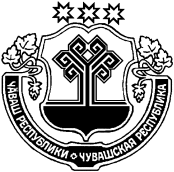 ХĔРЛĔ ЧУТАЙ РАЙОНĔЧУВАШСКАЯ РЕСПУБЛИКАКРАСНОЧЕТАЙСКИЙ  РАЙОНКИВ АТИКАССИЯЛ ПОСЕЛЕНИЙĚНАДМИНИСТРАЦИЙĚЙЫШĂНУ17.06.2022  №42Кив Атикасси ялĕАДМИНИСТРАЦИЯСТАРОАТАЙСКОГОСЕЛЬСКОГОПОСЕЛЕНИЯПОСТАНОВЛЕНИЕ17.06.2022  № 42деревня Старые Атаи